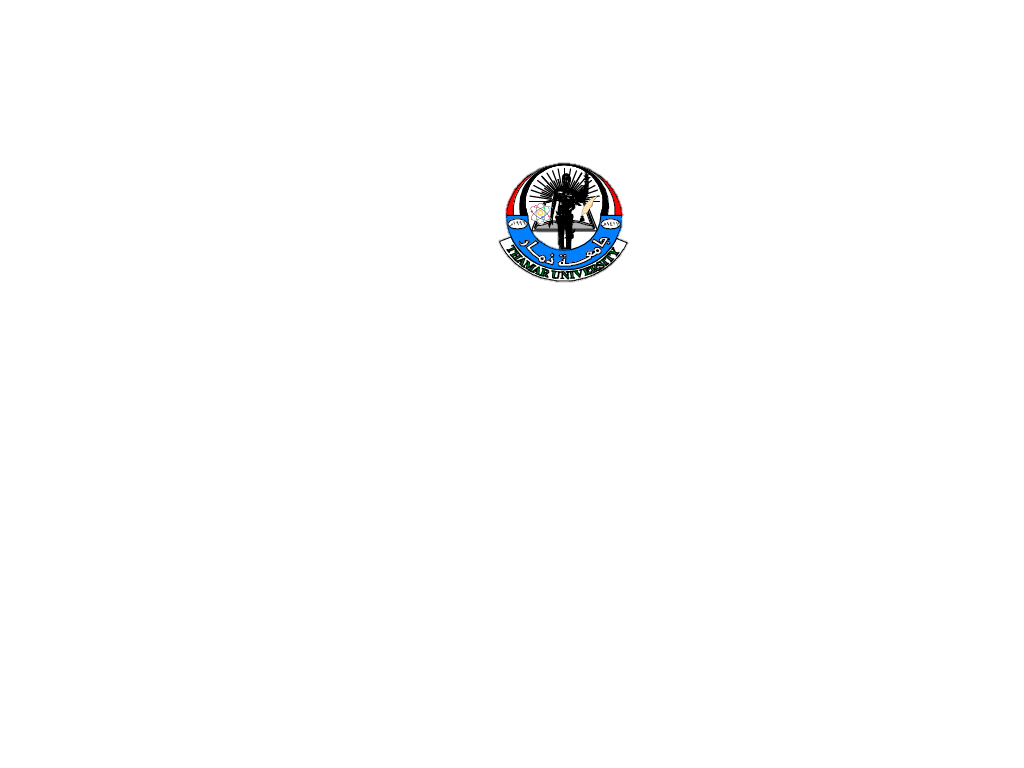 2. 3.= 5.= 6.7.8. +c dx   = 2=dx==+c         , +c+c+cB+DdxdyPut y = dxdxdx